ОТЧЁТ О ПРОДЕЛАННОЙ ПРОФИЛАКТИЧЕСКОЙ РАБОТЕ ПО ПРЕДУПРЕЖДЕНИЮ ПОЖАРОВ И ГИБЕЛИ НЕСОВЕРШЕННОЛЕТНИХ                                              В МБОУ ВЕРХНЕКОЛЬЦОВСКОЙ ООШВ целях предупреждения возникновения пожаров, а также травматизма и гибели при них детей, на территории МБОУ Верхнекольцовской  ООШ осуществляются мероприятия по обеспечению пожарной безопасности среди несовершеннолетних и их родителей:
- Беседы с родителями о недопущении оставления детей без присмотра, либо оставление их с лицами пожилого возраста, либо с гражданами, злоупотребляющими спиртными напитками;

-Беседы и инструктажи с обучающимися и их родителями на противопожарную тематику;-Информирование родителей обучающихся о складывающейся обстановке с гибелью детей, необходимости соблюдения мер пожарной безопасности в быту;- Посещение семей, находящихся в социально – опасном положении, трудной жизненной ситуации на предмет соблюдения требований пожарной безопасности;-Распространение буклетов и листовок «Правила пожарной безопасности»; «Предупреждение пожаров в квартире»;- Индивидуальная и групповая работа с несовершеннолетними и их родителями по следующим направлениям профилактики:профилактика дорожно-транспортных происшествий и детского дорожно-транспортного травматизма;профилактика травматизма на объектах железнодорожного транспорта;профилактика пожаров;профилактика выпадения из окон зданий;профилактика преступлений, правонарушений, самовольных уходов несовершеннолетних из семей и государственных учреждений;профилактика суицидов и суицидальных попыток среди несовершеннолетних;профилактика жестокого обращения с детьми;профилактика курения, употребления наркотических средств, спиртных напитков и психоактивных веществ.- Проведены плановые инструктажи, учебно-тренировочные занятия по пожарной безопасности, правил поведения в чрезвычайных ситуациях;- Конкурс рисунков на противопожарную тематику среди обучающихся 1-7 классов;-Обсуждение противопожарной тематики на уроках ОБЖ в 8-9  классах.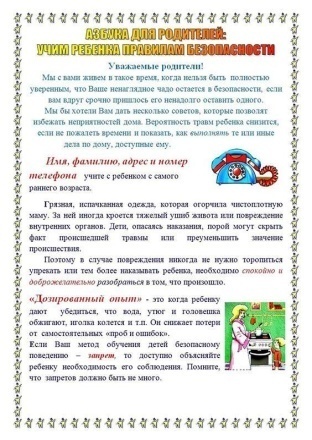 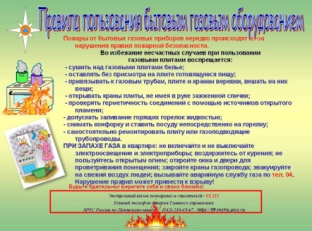 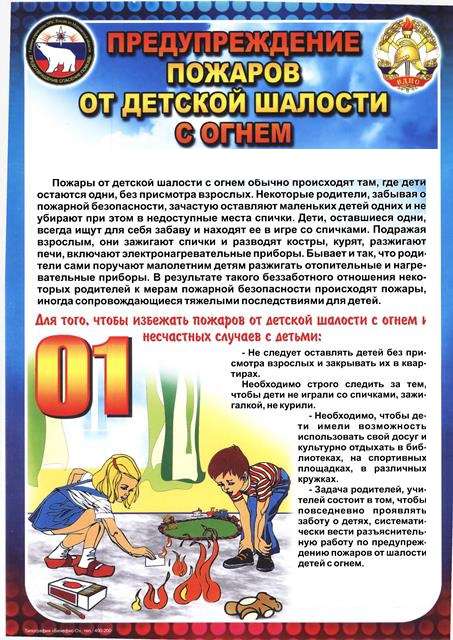 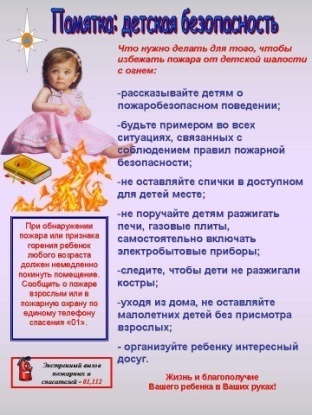 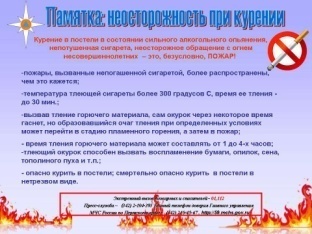 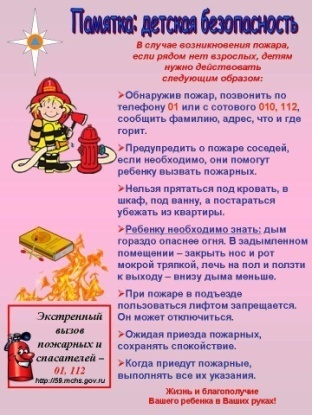 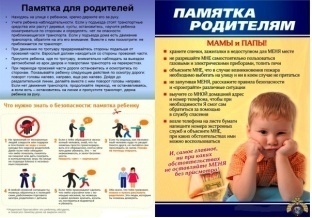 Директор школы:                           И.А.РомановскаяИсполнитель  зам. директора по УВР Т.П.Болотова